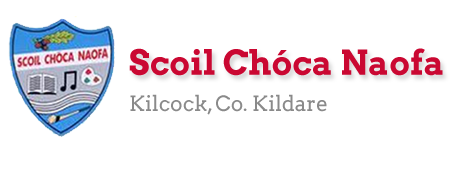 Work for Mr. Bracken’s 3rd Class: Monday 11/05/20 – Friday 15/05/20Thought for the week: What goes around the world while staying in the corner?Dear 3rd class, Thank you for continuing to send examples of work every few days. I’m very proud of you all. I hope you enjoyed the baking and mindfulness activities last week, if you chose to do them. There are some baking options this week too as well as some simple science experiments. Make sure to clean up afterwards! On Wednesday of this week you will be finishing your Read at Home book. Well done! Going forward I will ask you to pick books from home to read as part of your schoolwork. I will call it your ‘Home Book’. In Starlight this week the chapter is based on a book review, you can use it as help to show you what to do when you finish your Home Book. It shows you how to structure a review, what the headings are, how to break it into paragraphs, and so on. This won’t be until next week: it might just get you thinking beforehand. You’ll have a few days to choose a book. I’ll tell you more about it next week. Some of you have been showing me examples of what you are getting up to in your free time, how creative you’re being, what you’re doing to help out at home, learning a new skill/instrument/hobby and I just want to say that you and your families are to be admired. I’m very proud of my class. Anybody who works with Ms Curran & Ms McCabe, they would be delighted to hear from you with regard to the work you’re doing, too. Their email addresses are attached to their document below. I want to wish Abigail a very happy birthday this week (12/05)  We hope you enjoy your day and we will be thinking of you. Mr. Bracken Useful websites for this week:Maths: Tables revision games- https://www.topmarks.co.uk/maths-games/7-11-years/multiplication-and-divisionBaking: very good website: https://www.supercook.com/#/recipes - you can put in the ingredients you have at home and it will generate something to bake for you.Ms McCabe  is working, this week,  Monday-Friday. PE Activity for the week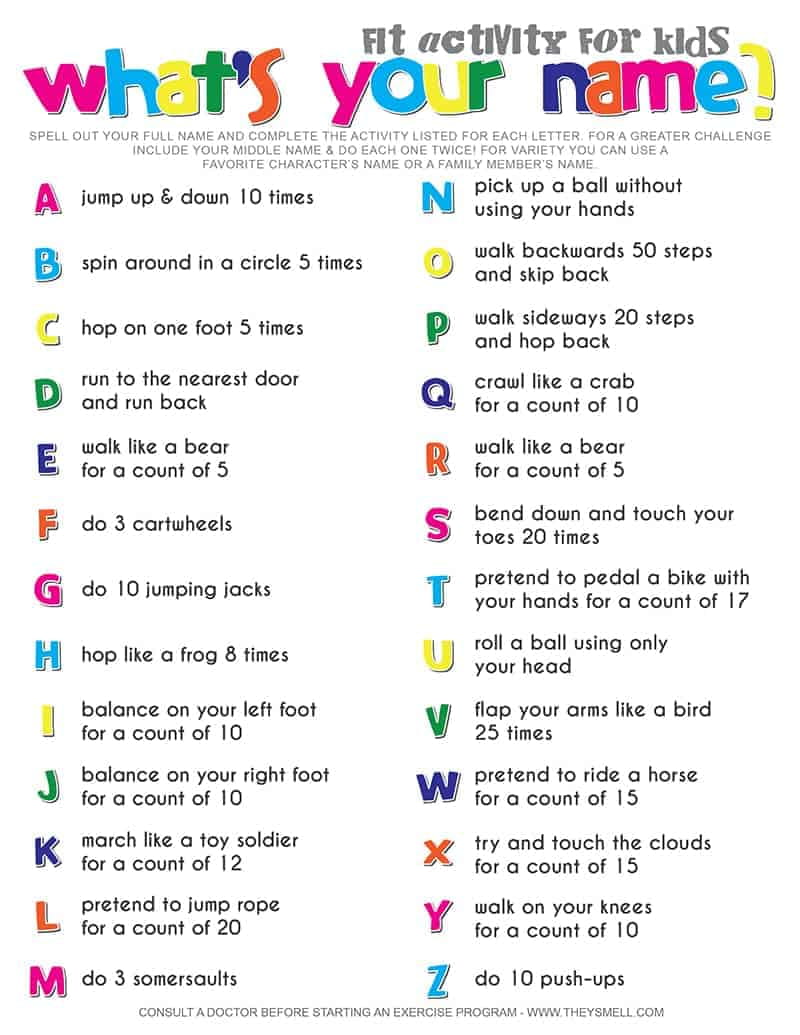 Monday – Experiment 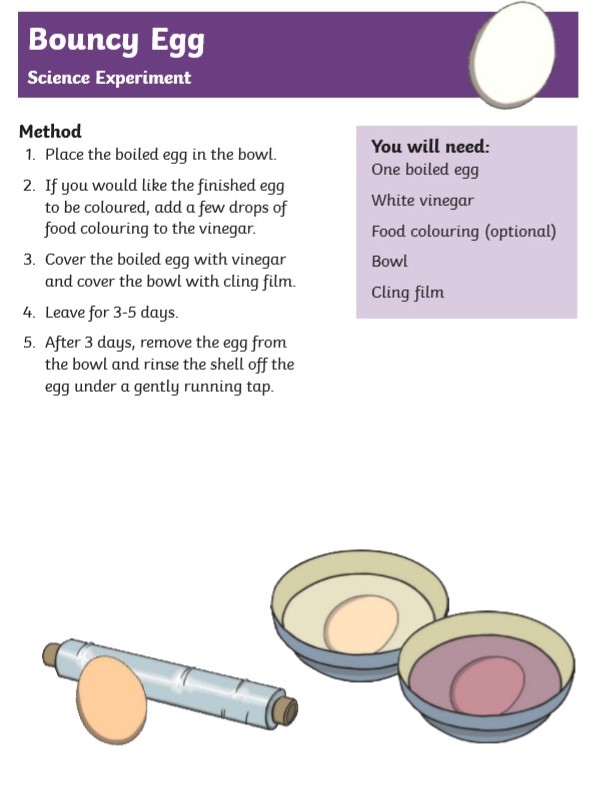 Tuesday – Baking – 3 options 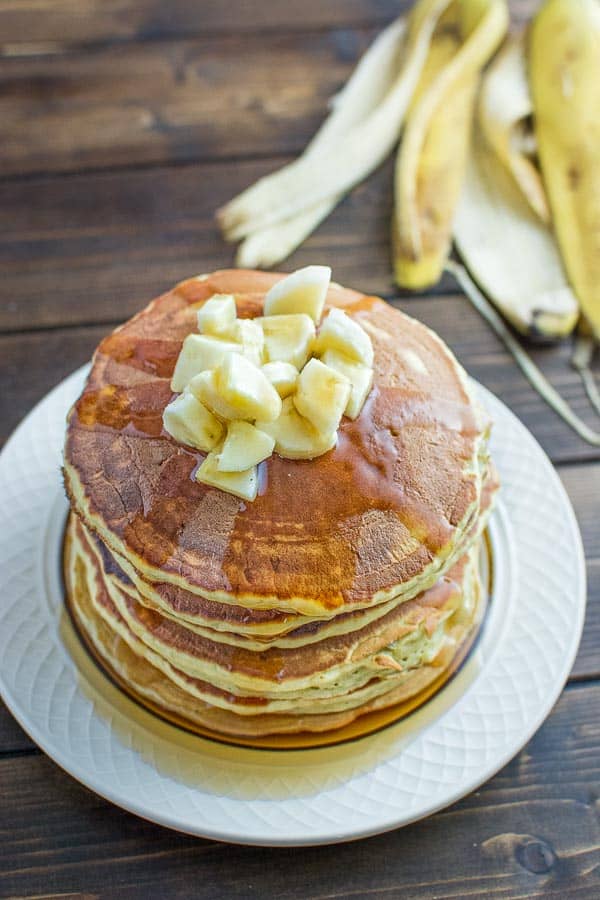 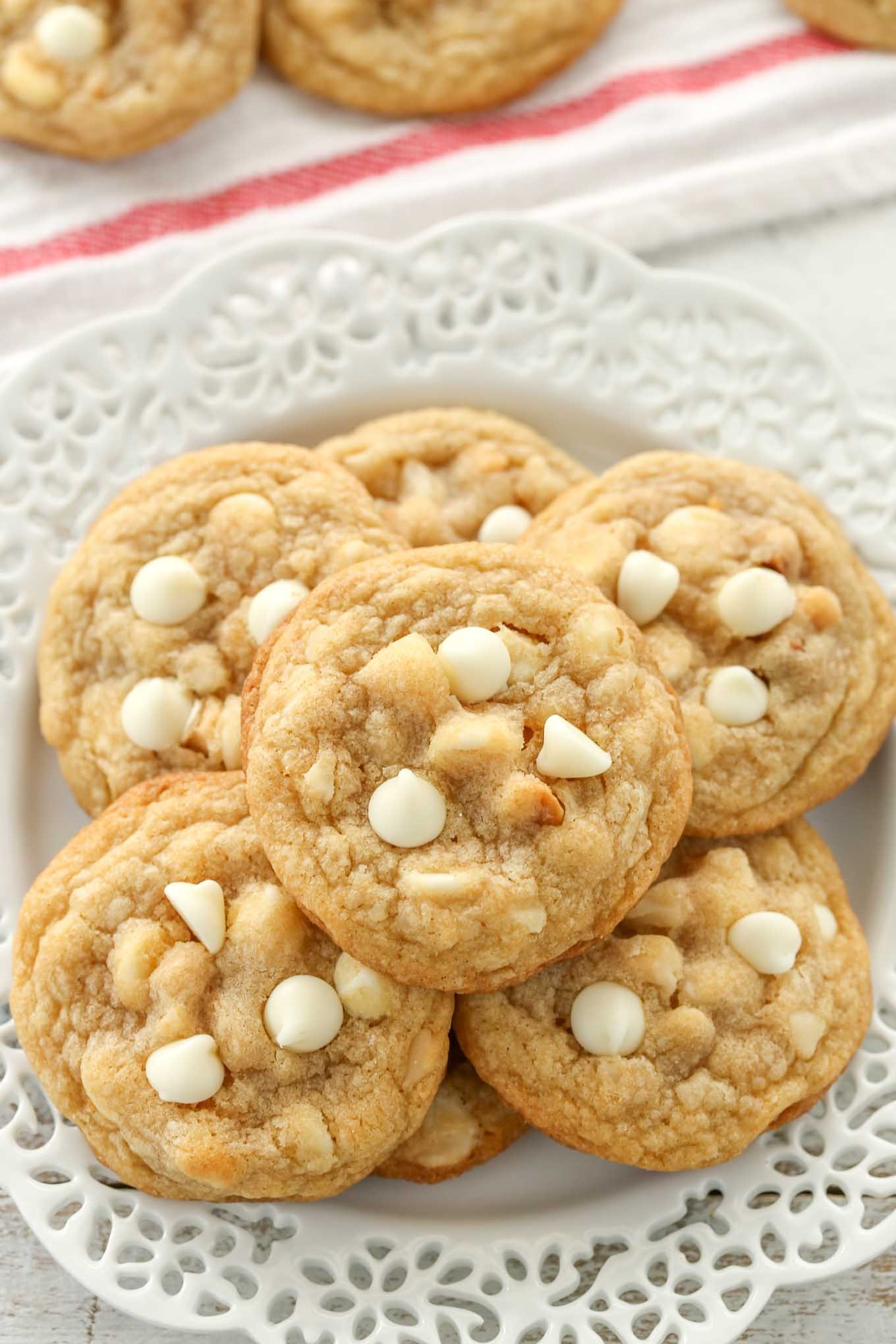 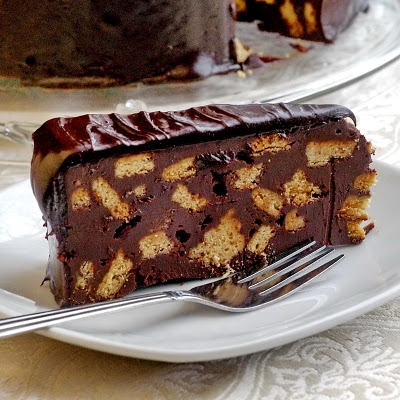 Wednesday – Experiment – Option 1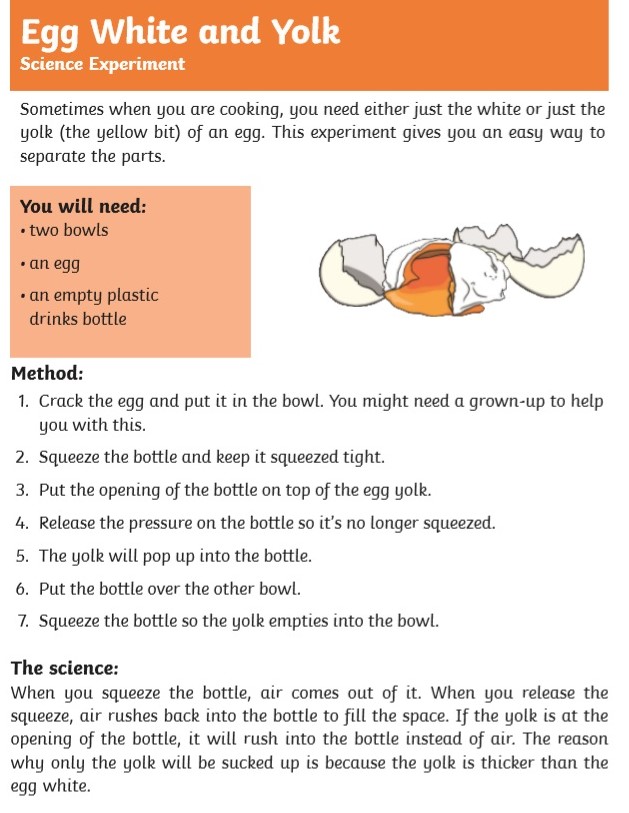 Wednesday – Experiment – Option 2 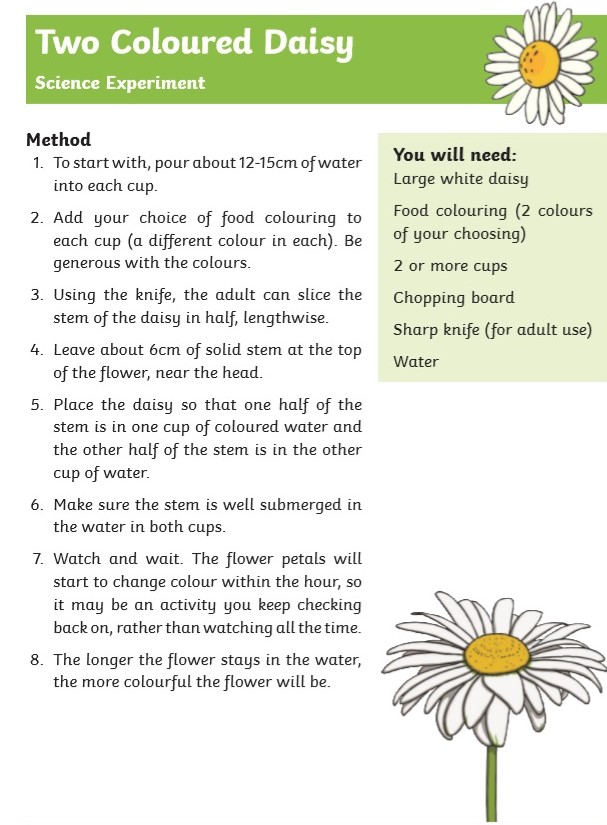 Thursday – RE – rosary activity 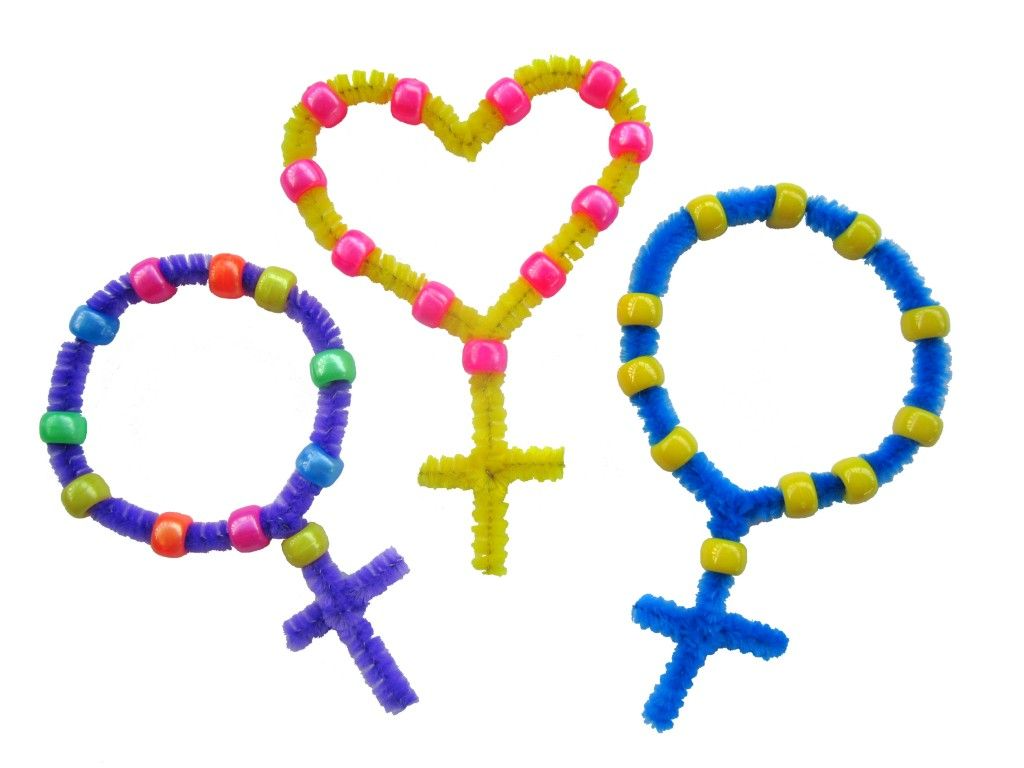 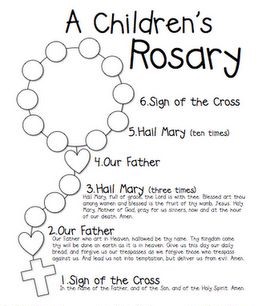 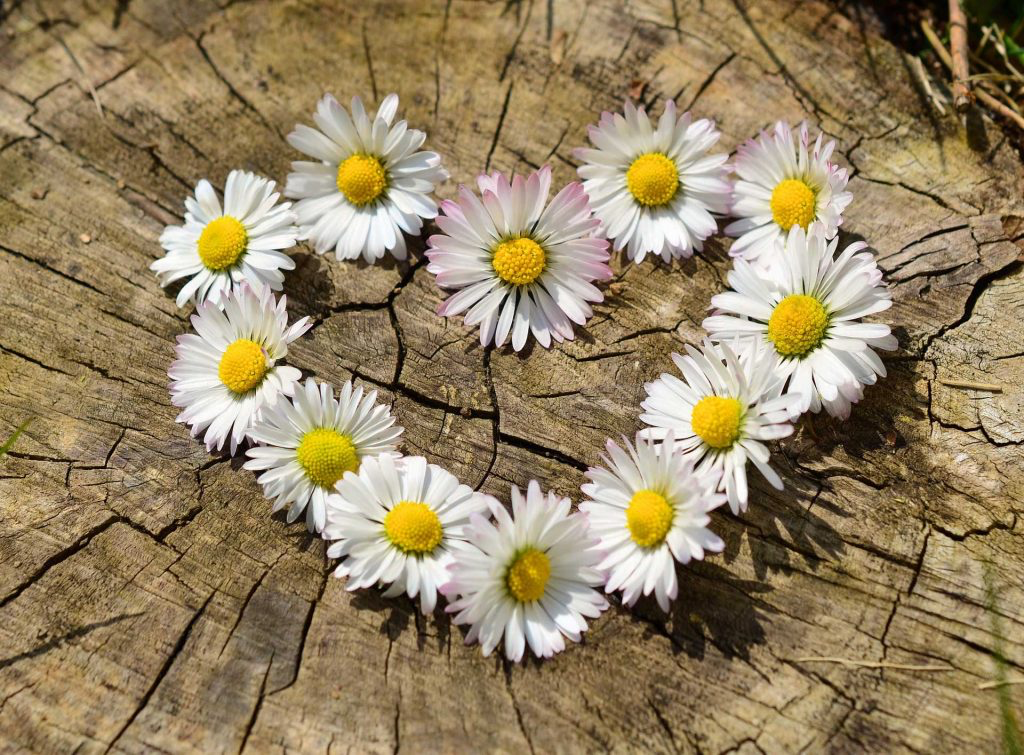 Friday – Art‘Sunflowers’ by Vincent Van Gough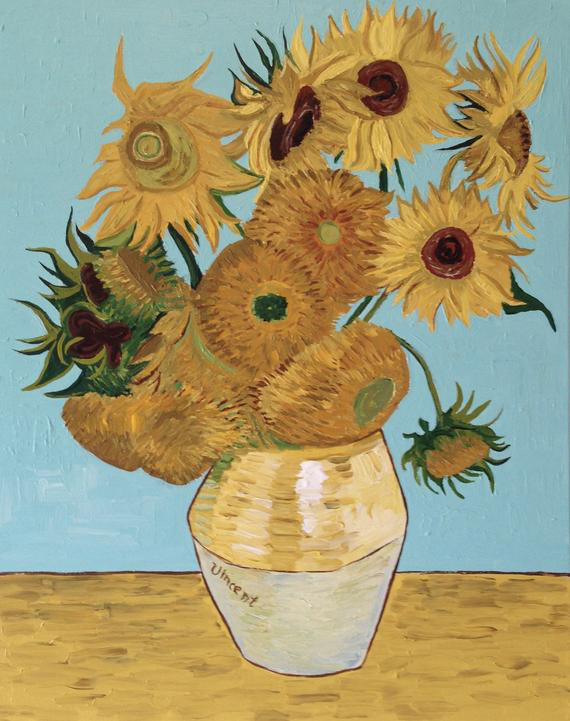 Monday English:Read at Home pg 118 – ‘Mines’ – Read and answer questions orallyStarlight 15A – ‘Read This!’ – Read the book reviews & complete part A in your copyDiary entry/voice recording Maths:Maths Matters pg 130 – ‘Heavy and Light’ Irish: Léigh sa Bhaile: Read the next page. Freagair na ceisteanna: Answer the 5 questions at the bottom of the page in your spare copyCúla ar scoil @10am  https://www.cula4.com/en/ PE: Activity - see belowScience – experiment Bouncy Egg experiment – see below Tuesday English:Read at Home pg 119 - ‘Animal World Records’ – Read and answer questions orally. One of the animals mentioned is the smallest bird in the world, the Bee Hummingbird. Here’s a really interesting short video on the bird: https://youtu.be/fRw3zaV5ynEStarlight 15A – ‘Read This!’ – Read the book reviews & complete part B in your copyDiary entry/voice recordingMaths:Maths Matters pg 131 Q’s 1 & 2 – adding kilogrammes and grammesIrish: Léigh sa Bhaile: Read the next page. Freagair na ceisteanna: Answer the 5 questions at the bottom of the page in your spare copyCúla ar scoil @10am  https://www.cula4.com/en/ PE: Activity – see belowBaking: You’ve three options, shown below, bake whatever you’d prefer to eat.WednesdayEnglish:Read at Home pg 120 ‘Dublin Zoo’ - Read & answer questions orally. Congratulations, you’ve finished the book!Starlight 15A – ‘Read This!’ – Read the book reviews & complete part C in your copyDiary entry/voice recordingMaths:Maths Matters pg 132 – Subtraction of Kilogrammes and grammes Q’s 1 & 2   Maths Booklet pg 10 – adding money Irish:Léigh sa Bhaile: Read the next page. Freagair na ceisteanna: Answer the 5 questions at the bottom of the page in your spare copyCúla ar scoil @10am  https://www.cula4.com/en/ PE: Activity – see belowScience – experimentTwo options, choose one ThursdayEnglish: Starlight 15A – ‘Read This!’ – Read the book reviews & complete part D in your copyDiary entry/voice recordingMaths:Maths Matters pg 133 – word problems  Maths booklet pg 11 – clock faces – revision Irish:Léigh sa Bhaile: Read the next page. Freagair na ceisteanna: Answer the 5 questions at the bottom of the page in your spare copyCúla ar scoil @10am  https://www.cula4.com/en/ PE: Activity – see belowRE: Rosary activity Using pipe cleaners and some beads you can make rosary beads for your May altar or for yourself. See an example below. You could also make a daisy chain and use ten daisies to make a nature inspired rosary beadFridayEnglish: Starlight 15A – ‘Read This!’ – Read the book reviews & complete part E in your copy – this is a revision exercise based on apostrophes. Remember that apostrophes are used to:Show possession To replace a letter/abbreviation e.g. She is = she’s or do not = don’t Diary entry/voice recordingMaths:Maths booklet pg 12 – clock faces, shapes & pattern. Booklet finished!Irish:Léigh sa Bhaile: Read the next page. Freagair na ceisteanna: Answer the 5 questions at the bottom of the page in your spare copyCartún ar TG4PE: Activity – see belowArt: Look at the Sunflowers painting by Vincent Van Gough attached below. Design & create your own version of the painting. Feel free to use your imagination and to make it your own! After you use a pencil to draw it you could use:PaintColouring pencilsCrayonsWhatever you have at home